CITY COUNCIL AND COMMISSIONS 2024 REGULAR MEETING SCHEDULERegular meetings of Meridian City Council and Commissions of the City of Meridian shall be held at Meridian City Hall, 33 East Broadway Avenue, in Meridian, Idaho, on the dates and at the times set forth below, unless canceled, postponed, or rescheduled. Special meetings may be scheduled as necessary.CITY COUNCIL WORK SESSIONS: The city council shall also meet on the first, second, third, and fourth Tuesdays of each month at four thirty o’clock (4:30) of said days in a work session format. Land use hearings will not be held at work sessions unless an urgent need exists to require it. Work sessions may be held in a more informal manner than a regular meeting, but action items may be considered and voted upon in a work session in the same manner as regular meetings.CITY COUNCIL REGULAR MEETINGS: The regular meetings of the city council shall be held at Meridian City Hall at 33 East Broadway Avenue, by the mayor and city council on the first, second, third, and fourth Tuesdays of each month at six o'clock (6:00) of said days. When necessary, the city council shall hold land use hearings at these meetings. If a Tuesday meeting or work session of any month is a holiday, city election, primary or general election, the meeting shall be held the Wednesday following at the same hour and place.ARTS COMMISSION: Regular meetings of the Meridian Arts Commission shall be held on the second Thursday of each month at 3:30 p.m. HISTORIC PRESERVATION COMMISSION: Regular meetings of the Meridian Historic Preservation Commission shall be held on the fourth Thursday of each month at 4:30 p.m. PARKS AND RECREATION COMMISSION: Regular meetings of the Meridian Parks and Recreation Commission shall be held on the second Wednesday of each month at 5:30 p.m. 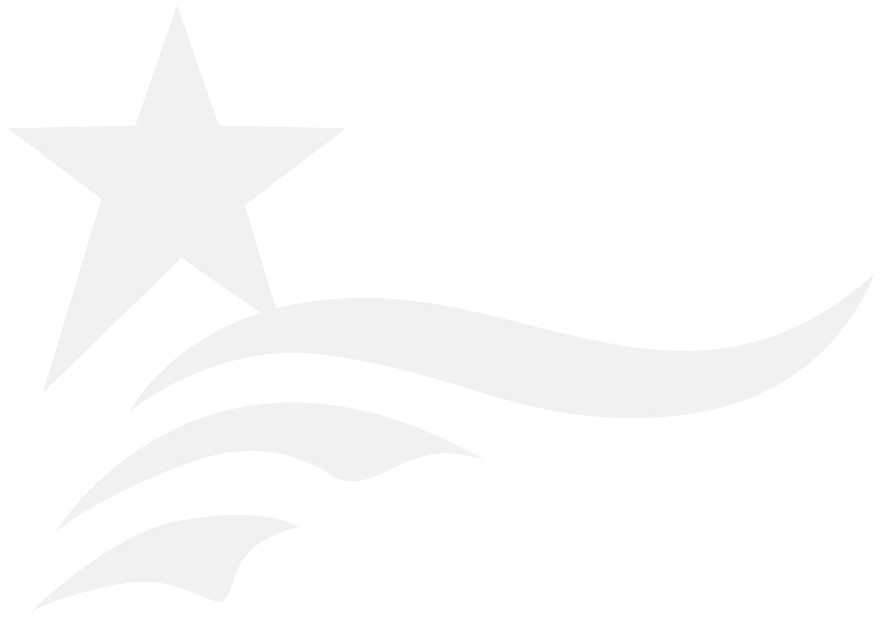 PLANNING AND ZONING COMMISSION: Regular meetings of the Meridian Planning and Zoning Commission shall be held on the first and third Thursday of each month at 6:00 p.m. SOLID WASTE ADVISORY COMMISSION: Regular meetings of the Meridian Solid Waste Advisory Commission shall be held on the fourth Wednesday of each month at 4:00 p.m.TRANSPORTATION COMMISSION: Regular meetings of the Transportation Commission shall be held on the first Monday of each month at 3:30 p.m. In the event that the first Monday of any particular month falls on a city-recognized holiday, the meeting for that month shall be held on the second Monday at 3:30 p.m.EMPLOYEE BENEFITS TRUST: Public board meetings of the City of Meridian Employee Benefits Plan Trustees is held the third Monday of each month at 11:00 a.m. in the City Attorney’s Office.